湖北地区优质职位推荐
京山市人民医院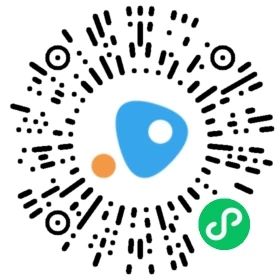 公立二甲，招聘 5 个岗位，住房补贴，带薪年假湖北省监利市人民医院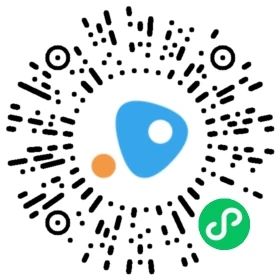 公立三级，招聘各科室医师 18 个岗位，本科可投递，经验不限，提供住宿
湖北谷城县人民医院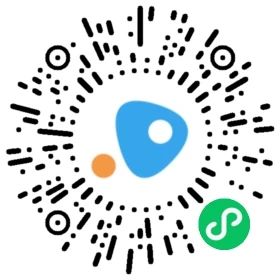 公立三级，招聘 32 个岗位，本科可投递，经验不限，事业编制
湖北省第三人民医院（嘉鱼分院）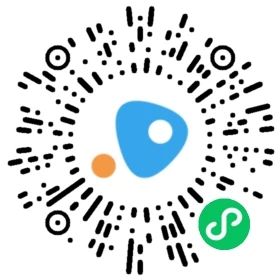 公立二甲，招聘 16 个岗位，学历不限，经验不限，带薪年假国药葛洲坝中心医院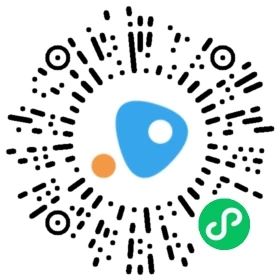 公立三甲，招聘 30 个岗位，本科可投递，经验不限，提供住宿
赤壁市人民医院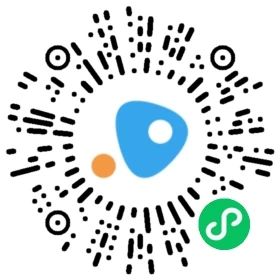 公立二甲，招聘 21 个岗位，本科可投递，经验不限，带薪年假
湖北航天医院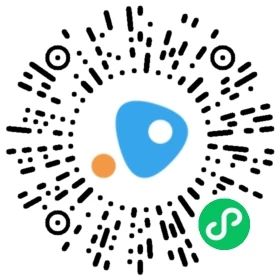 公立二级，招聘 83 个岗位，事业编制，带薪年假，提供住宿，生活补贴，安家补贴
>>查看更多湖北地区岗位
山西地区优质职位推荐
太原市和平医院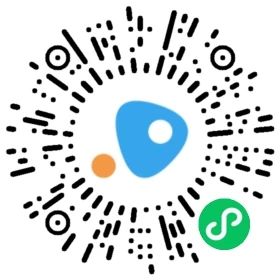 公立二甲，招聘 13 个岗位，本科可投递，提供住宿，带薪年假
长治市中医医院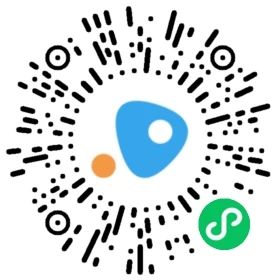 公立三甲，招聘 4 个岗位，本科可投递，经验不限
太原市尖草坪区迎新医院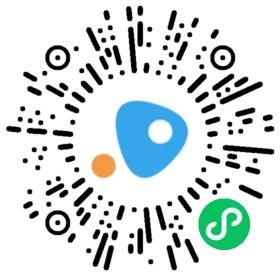 公立一甲，招聘 11 个岗位，提供住宿，带薪年假
太原北方医院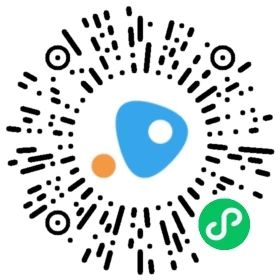 公立一甲，招聘 4 个岗位，本科可投递，经验不限，提供住宿
运城同德医院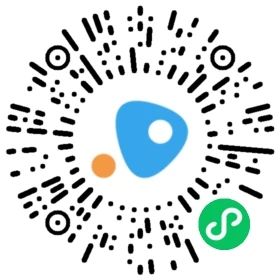 民营二甲，招聘 34 个岗位，本科可投递，经验不限，带薪年假
>>查看更多山西地区岗位
四川地区优质职位推荐
盐源县人民医院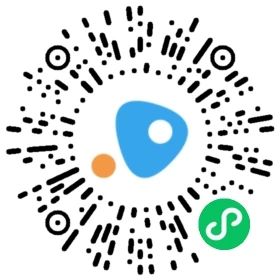 公立二甲，招聘 67 个岗位，本科可投递，经验不限，提供精装周转住房
达州市民康医院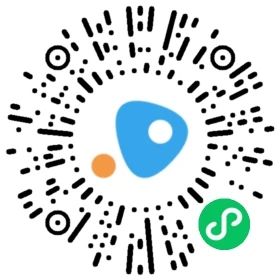 公立三乙，招聘 4 个岗位，本科可投递，经验不限，提供住宿，带薪年假
成都医学院附属中医医院·成都市青白江区中医医院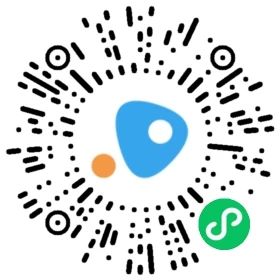 公立二甲，招聘 73 个岗位，本科可投递，经验不限，住房补贴
四川省科学城医院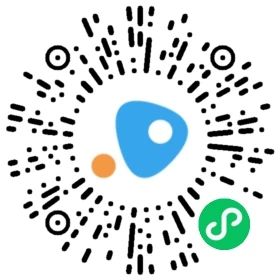 公立三甲，招聘 23 个岗位，本科可投递，经验不限，提供住宿，提供餐补
天全县中医医院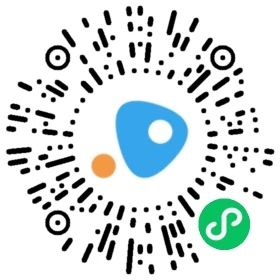 公立三乙，招聘 26 个岗位，本科可投递，事业编制，提供住宿，带薪年假
>>查看更多四川地区岗位
浙江地区优质职位推荐
宁波大学医学院附属医院公立三甲，招聘 13 个岗位，本科可投，经验不限
杭州市萧山区第三人民医院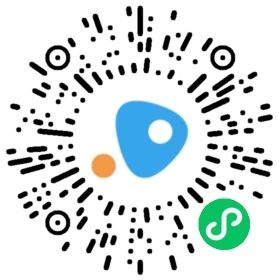 公立二甲，招聘 3 个岗位，本科可投递，经验不限，提供住宿，带薪年假
杭州市萧山区第一人民医院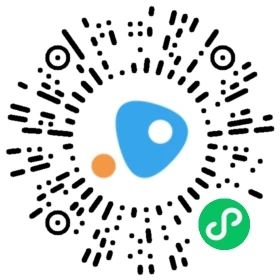 公立三乙，招聘 5 个岗位，学历不限，经验不限
浙医二院长兴院区（长兴县人民医院）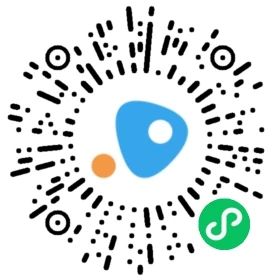 公立三乙，招聘 17 个岗位，本科可投递，购买补贴，租房补贴
浙江省淳安县中医院（杭州市第一人民医院集团淳安分院）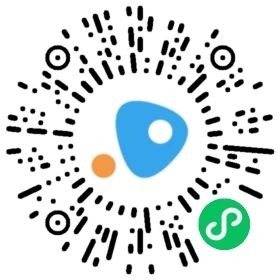 公立医院，招聘 22 个岗位，本科可投递
兰溪市人民医院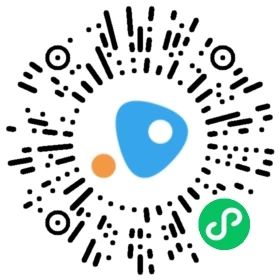 公立二甲，招聘 28 个岗位，本科可投递，经验不限
